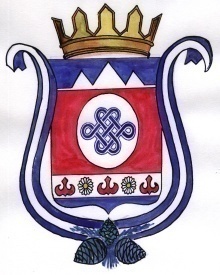 ПОСТАНОВЛЕНИЕ                                                               JОП21 января 2020  года  № 5с. КамлакОб утверждении Порядка ведения реестра муниципального имуществаадминистрации муниципального образования Камлакское сельское поселение Шебалинского района Республики Алтай     В целях совершенствования процедуры формирования полной и достоверной информации, необходимой при осуществлении полномочий по управлению и распоряжению муниципальной собственностью, упорядочивания ведения, учета сведений о муниципальном имуществе, регулировании отношений возникающих при управлении и распоряжении муниципальным имуществом, в соответствии со статьей 14 Федерального закона от 06.10.2003 №131-ФЗ "Об общих принципах организации местного самоуправления в Российской Федерации", Приказом Министерства экономического развития РФ от 30.08.2011 г. №424 «Об утверждении порядка ведения органами местного самоуправления реестров муниципального имущества», ПОСТАНОВЛЯЮ:1. Утвердить прилагаемый Порядок ведения реестра муниципального имущества администрации муниципального образования Камлакское сельское поселение Шебалинского района Республики Алтай.2. Утвердить формы Реестра муниципального имущества согласно приложению 1.3. Обнародовать настоящее постановление в соответствии с п. 7. ст. 48 Устава муниципального образования Камлакское сельское поселение. 4. Настоящее постановление вступает в силу с момента его обнародования. 5. Контроль за исполнением настоящего постановления оставляю за собой.ГлаваМО Камлакское сельское поселение: ______________ С.В. СоколовУтвержденПостановлением сельской администрации МО Камлакское сельское поселение от 21 января 2020 г. № 5Порядок ведения реестра муниципального имуществаМО Камлакское сельское поселение1. Общие положения1.1. Настоящий Порядок ведения реестра муниципального имущества Администрации муниципального образования Камлакское сельское поселение (далее по тексту – Порядок) устанавливает правила ведения реестра муниципального имущества Администрации муниципального образования Камлакское сельское поселение (далее по тексту – Реестр) в соответствии с приказом Министерства экономического развития Российской Федерации от 30.08.2011г. №424 «Об утверждении Порядка ведения органами местного самоуправления реестров муниципального имущества», и определяет структуру построения Реестра, правила внесения сведений об имуществе в Реестр, общие требования к порядку предоставления информации из Реестра, состав информации о муниципальном имуществе, принадлежащем на вещном праве или в силу закона Администрации муниципального образования Камлакское сельское поселение, муниципальным учреждениям Администрации муниципального образования Камлакское сельское поселение, иным муниципальным юридическим лицам (далее – правообладатель) и подлежащем учету в Реестре.1.2. В настоящем Порядке под Реестром понимается информационная система, представляющая собой организационно упорядоченную совокупность баз данных, построенных на единых методологических и программно-технических принципах, содержащих перечни и характеристики объектов муниципального имущества.1.3. Реестр создан и ведется в целях:- учета объектов муниципального имущества и сведений о них (вид, местонахождение, стоимость, обременение и т.д.);- информационно-справочного обеспечения процесса подготовки и принятия решений по вопросам, касающимся объектов муниципального имущества и реализации прав собственника;- обеспечения информацией об объектах муниципального имущества заинтересованных органов государственной власти, органов местного самоуправления, других юридических и физических лиц при возникновении правоотношений с этими объектами, в том числе при совершении сделок;- отражения движения объектов муниципального имущества.2. Порядок учета объектов муниципального имущества2.1. Учет объектов муниципального имущества включает описание объектов с указанием их индивидуальных характеристик и особенностей, позволяющих однозначно отличить один объект от другого.2.2. Объектами учета в Реестре являются:- находящееся в собственности Администрации муниципального образования Камлакское сельское поселение недвижимое имущество (здание, строение, сооружение или объект незавершенного строительства, земельный участок, жилое, нежилое помещение или иной прочно связанный с землей объект, перемещение которого без соразмерного ущерба его назначению невозможно, либо иное имущество, отнесенное законом к недвижимости);- находящееся в собственности Администрации муниципального образования Камлакское сельское поселение движимое имущество, акции, доли (вклады) в уставном (складочном) капитале хозяйственного общества или товарищества либо иное не относящееся к недвижимости имущество, стоимость которого превышает размер, установленный решениями Собрания депутатов Администрации муниципального образования Камлакское сельское поселение, а также особо ценное движимое имущество, закрепленное за автономными и бюджетными муниципальными учреждениями;- муниципальные унитарные предприятия Администрации муниципального образования Камлакское сельское поселение (далее именуется – муниципальные предприятия), муниципальные учреждения Администрации муниципального образования Камлакское сельское поселение (далее именуется – муниципальные учреждения), хозяйственные общества, товарищества, акции, доли (вклады) в уставном (складочном) капитале которых принадлежат Администрации муниципального образования Камлакское сельское поселение, иные юридические лица, учредителем (участником) которых является администрация Администрации муниципального образования Камлакское сельское поселение (далее именуется – Администрация).2.3. Реестр состоит из 3 разделов.В раздел 1 включаются сведения о муниципальном недвижимом имуществе, в том числе:- наименование недвижимого имущества;- адрес (местоположение) недвижимого имущества;- кадастровый номер муниципального недвижимого имущества;- площадь, протяженность и (или) иные параметры, характеризующие физические свойства недвижимого имущества;- сведения о балансовой стоимости недвижимого имущества и начисленной амортизации (износе);- сведения о кадастровой стоимости недвижимого имущества;- даты возникновения и прекращения права муниципальной собственности на недвижимое имущество;- реквизиты документов – оснований возникновения (прекращения) права муниципальной собственности на недвижимое имущество;- сведения о правообладателе муниципального недвижимого имущества;- сведения об установленных в отношении муниципального недвижимого имущества ограничениях (обременениях) с указанием основания и даты их возникновения и прекращения.В раздел 2 включаются сведения о муниципальном движимом имуществе, в том числе:- наименование движимого имущества;- сведения о балансовой стоимости движимого имущества и начисленной амортизации (износе);- даты возникновения и прекращения права муниципальной собственности на движимое имущество;- реквизиты документов – оснований возникновения (прекращения) права муниципальной собственности на движимое имущество;- сведения о правообладателе муниципального движимого имущества;- сведения об установленных в отношении муниципального движимого имущества ограничениях (обременениях) с указанием основания и даты их возникновения и прекращения.В отношении акций акционерных обществ в раздел 2 Реестра также включаются сведения о:- наименовании акционерного общества-эмитента, его основном государственном регистрационном номере;- количестве акций, выпущенных акционерным обществом (с указанием количества привилегированных акций), и размере доли в уставном капитале, принадлежащей Администрации муниципального образования Камлакское сельское поселение, в процентах;- номинальной стоимости акций.В отношении долей (вкладов) в уставных (складочных) капиталах хозяйственных обществ и товариществ в раздел 2 Реестра также включаются сведения о:- наименовании хозяйственного общества, товарищества, его основном государственном регистрационном номере;- размере уставного (складочного) капитала хозяйственного общества, товарищества и доли Администрации муниципального образования Камлакское сельское поселение в уставном (складочном) капитале в процентах.В раздел 3 включаются сведения о муниципальных унитарных предприятиях, муниципальных учреждениях, хозяйственных обществах, товариществах, акции, доли (вклады) в уставном (складочном) капитале которых принадлежат Администрации муниципального образования Камлакское сельское поселение, иных юридических лицах, в которых Администрация является учредителем (участником), в том числе:- полное наименование и организационно-правовая форма юридического лица;- адрес (местонахождение);- основной государственный регистрационный номер и дата государственной регистрации;- реквизиты документа – основания создания юридического лица (участия Администрации в создании (уставном капитале) юридического лица);- размер уставного фонда (для муниципальных предприятий);- размер доли, принадлежащей Администрации муниципального образования Камлакское сельское поселение в уставном (складочном) капитале, в процентах (для хозяйственных обществ и товариществ);- данные о балансовой и остаточной стоимости основных средств (фондов) (для муниципальных учреждений и муниципальных предприятий);- среднесписочная численность работников (для муниципальных учреждений и муниципальных предприятий).Разделы 1 и 2 группируются по видам имущества и содержат сведения о сделках с имуществом. Раздел 3 группируется по организационно-правовым формам лиц.Объекты муниципального имущества Администрации муниципального образования Камлакское сельское поселение, не внесенные в Реестр, не могут быть отчуждены или обременены.3. Порядок ведения Реестра3.1. Ведение Реестра осуществляется на бумажных и электронных носителях и включает в себя ведение баз данных. В случае несоответствия информации на указанных носителях приоритет имеет информация на бумажных носителях.Реестры должны храниться и обрабатываться в местах, недоступных для посторонних лиц. С соблюдением условий, обеспечивающих предотвращение хищения, утраты, искажения и подделки информации.Ведение Реестра означает внесение в базы данных сведений об объектах муниципального имущества, обновленных данных об указанных объектах и их исключение из баз данных при изменении формы собственности, других вещных прав на объекты муниципального имущества, а также списании вследствие физического или морального износа по основаниям и в порядке, предусмотренном законодательством.Данные об объектах учета, исключаемых из баз данных, переносятся в архив Реестра.3.2. Ведение Реестра возлагается на Администрацию (далее именуется – Держатель Реестра).3.3. Держатель Реестра в установленном порядке определяет структурное подразделение Администрации, на которое возлагается ведение Реестра либо его отдельных баз данных, а также определяет в соответствии с законодательством состав и форму технической документации, характеризующей объекты муниципального имущества.3.4. Внесение в Реестр сведений об объектах учета и записей об изменении сведений о них осуществляется на основе письменного заявления правообладателя (балансодержателя) недвижимого и (или) движимого имущества, сведения о котором подлежат включению в разделы 1 и 2 Реестра, или лица, сведения о котором подлежат включению в раздел 3 Реестра.Заявление с приложением заверенных копий документов предоставляется Держателю Реестра в 2-недельный срок с момента возникновения, изменения или прекращения права на объекты учета (изменения сведений об объектах учета).Сведения о создании муниципальных предприятий, муниципальных учреждений, хозяйственных обществ и иных юридических лиц, а также об участии Администрации муниципального образования Камлакское сельское поселение в юридических лицах вносятся в Реестр на основании принятых решений о создании (участии в создании) таких юридических лиц.Внесение в Реестр записей об изменении сведений о муниципальных предприятиях, муниципальных учреждениях и иных лицах, учтенных в разделе 3 Реестра, осуществляется на основании письменных заявлений указанных лиц, к которым прилагаются заверенные копии документов, подтверждающих изменение сведений. Соответствующие заявления предоставляются Держателю Реестра в 2-недельный срок с момента изменения сведений об объектах учета.В отношении объектов казны Администрации муниципального образования  Камлакское сельское поселение (далее именуется – муниципальная казна) сведения об объектах учета и записи об изменении сведений о них вносятся в Реестр на основании надлежащим образом заверенных копий документов, подтверждающих приобретение имущества, возникновение, изменение, прекращение права муниципальной собственности, изменений сведений об объектах учета имущества муниципальной казны. Копии указанных документов предоставляются Держателю Реестра в 2-недельный срок с момента возникновения, изменения или прекращения права собственности Администрации муниципального образования Камлакское сельское поселение на имущество (изменения сведений об объекте учета) заказчиками (подрядчиками), приобретающими, производящими изменение (реконструкцию, ремонт и т. д.) или реализующими имущество муниципальной казны.3.5. В случае, если установлено, что имущество не относится к объектам учета, либо не находится в собственности Администрации муниципального образования Камлакское сельское поселение, не подтверждены права балансодержателя на муниципальное имущество, правообладателем (балансодержателем) не представлены или представлены не полностью документы, необходимые для включения сведений в Реестр, Держатель Реестра принимает решение об отказе включения сведений об имуществе в Реестр.При принятии решения об отказе включения в Реестр сведений об объекте учета правообладателю (балансодержателю) направляется письменное сообщение об отказе (с указанием его причины).Решение Держателя Реестра об отказе включения в Реестр сведений об объектах учета может быть обжаловано правообладателем (балансодержателем) в порядке, установленном законодательством Российской Федерации.4. Порядок предоставления информации, содержащейся в Реестре,обязанности Держателя Реестра4.1. Сведения об объектах учета, содержащихся в Реестре, носят открытый характер и предоставляются любым заинтересованным лицам в соответствии с законодательством в виде выписок из Реестра.4.2. Предоставление сведений об объектах учета осуществляется органом местного самоуправления. Уполномоченным на ведение Реестра, на основании письменных запросов в 10-дневный срок со дня поступления запроса.4.3. Держатель Реестра обязан:- обеспечивать соблюдение правил ведения Реестра и требований, предъявляемых к системе ведения Реестра;- обеспечивать соблюдение прав доступа к Реестру и защиту государственной и коммерческой тайны;- осуществлять информационно-справочное обслуживание, выдавать выписки из Реестра.5. Заключительные положения5.1. Собственником Реестра является муниципальное образование – «Администрация муниципального образования Камлакское сельское поселение».5.2. Права собственности, в том числе владение, пользование и распоряжение объектами муниципального имущества от имени Администрации муниципального образования Камлакское сельское поселение осуществляет Держатель Реестра в порядке, установленном законодательством и решениями органов местного самоуправления.5.3. Держатель Реестра осуществляет владение и пользование базой данных Реестра, а также реализует полномочия по распоряжению ею в пределах, установленных законодательством и настоящим Положением.5.4. При ликвидации Реестра данные, находящиеся в нем, передаются в архив.5.5. Документы Реестра хранятся в архиве Держателя Реестра.Реестр муниципальных унитарных предприятий, муниципальных учреждений, хозяйственных обществ, товариществ, акции, доли (вклады) в уставном капитале которых принадлежат Камлакскому сельскому поселению, иных юридических лицах, в которых Камлакское сельское поселение является учредителем (участником)Форма 3Реестр муниципального имущества  Реестр муниципального имущества  Реестр муниципального имущества  Реестр муниципального имущества  Реестр муниципального имущества  Реестр муниципального имущества  Реестр муниципального имущества  Реестр муниципального имущества  Реестр муниципального имущества  Реестр муниципального имущества  Реестр муниципального имущества  Реестр муниципального имущества  Реестр муниципального имущества  муниципального образования Камлакское сельское поселение Шебалинского района  муниципального образования Камлакское сельское поселение Шебалинского района  муниципального образования Камлакское сельское поселение Шебалинского района  муниципального образования Камлакское сельское поселение Шебалинского района  муниципального образования Камлакское сельское поселение Шебалинского района  муниципального образования Камлакское сельское поселение Шебалинского района  муниципального образования Камлакское сельское поселение Шебалинского района  муниципального образования Камлакское сельское поселение Шебалинского района  муниципального образования Камлакское сельское поселение Шебалинского района  муниципального образования Камлакское сельское поселение Шебалинского района  муниципального образования Камлакское сельское поселение Шебалинского района  муниципального образования Камлакское сельское поселение Шебалинского района  муниципального образования Камлакское сельское поселение Шебалинского района  Недвижимое имущество                                                                               Форма 1 Недвижимое имущество                                                                               Форма 1 Недвижимое имущество                                                                               Форма 1 Недвижимое имущество                                                                               Форма 1 Недвижимое имущество                                                                               Форма 1 Недвижимое имущество                                                                               Форма 1 Недвижимое имущество                                                                               Форма 1 Недвижимое имущество                                                                               Форма 1 Недвижимое имущество                                                                               Форма 1 Недвижимое имущество                                                                               Форма 1 Недвижимое имущество                                                                               Форма 1 Недвижимое имущество                                                                               Форма 1 Недвижимое имущество                                                                               Форма 1 № п/п Реестровый № Наименование имущества Адрес (местоположение) имущества Кадастровый номер муниципального недвижимого имущества Площадь, протяженность и  (или) иные параметры, характеризующие физические свойства имущества, м²/этажность Сведения о балансовой стоимости имущества (износе), тыс.руб. Сведения о балансовой стоимости имущества (износе), тыс.руб. Сведения о кадастровой стоимости недвижимого имущества Даты возникновения и прекращения права муниципальной собственности на недвижимое имущество Реквизиты документов - оснований возникновения (прекращения) права муниципальной собственности на недвижимое имущество Сведения о правообладателе муниципального имущества Сведения об установленных в отношении муниципального недвижимого имущества ограничениях (обременениях) с указанием основания и даты их возникновения и прекращения № п/п Реестровый № Наименование имущества Адрес (местоположение) имущества Кадастровый номер муниципального недвижимого имущества Площадь, протяженность и  (или) иные параметры, характеризующие физические свойства имущества, м²/этажность балансовая стоимость износ Сведения о кадастровой стоимости недвижимого имущества Даты возникновения и прекращения права муниципальной собственности на недвижимое имущество Реквизиты документов - оснований возникновения (прекращения) права муниципальной собственности на недвижимое имущество Сведения о правообладателе муниципального имущества Сведения об установленных в отношении муниципального недвижимого имущества ограничениях (обременениях) с указанием основания и даты их возникновения и прекращения 1 2 3 4 5 6 7 8 9 10 11 12 13 Реестр муниципального имущества  муниципального образования Камлакское сельское поселение Шебалинского района  Движимое имущество                                                                               Форма 2 № п/п Реестровый № Наименование имущества Сведения о балансовой стоимости имущества (износе), тыс.руб. Сведения о балансовой стоимости имущества (износе), тыс.руб. Даты возникновения и прекращения права муниципальной собственности на движимое имущество Реквизиты документов - оснований возникновения (прекращения) права муниципальной собственности на недвижимое имущество Сведения о правообладателе муниципального имущества Сведения об установленных в отношении муниципального недвижимого имущества ограничениях (обременениях) с указанием основания и даты их возникновения и прекращения № п/п Реестровый № Наименование имущества балансовая стоимость износ Даты возникновения и прекращения права муниципальной собственности на движимое имущество Реквизиты документов - оснований возникновения (прекращения) права муниципальной собственности на недвижимое имущество Сведения о правообладателе муниципального имущества Сведения об установленных в отношении муниципального недвижимого имущества ограничениях (обременениях) с указанием основания и даты их возникновения и прекращения 1 2 3 4 5 6 7 8 9 Полное наименование и организационно-правовая форма юридического лица Адрес (местонахождение) Основной государственный регистрационный номер и дата регистрации Основной государственный регистрационный номер и дата регистрации Реквизиты документа-основания создания юридического лица (участия муниципального образования в создании (уставном капитале) юридического лица Размер уставного фонда ( для муниципальных предприятий) Размер доли, принадлежащей муниципальному образованию в уставном капитале в процентах (для хозяйственных обществ и товариществ) Данные о балансовой и остаточной стоимости основных средств (фондов) (для муниципальных учреждений и муниципальных унитарных предприятий) Среднесписочная численность работников (для муниципальных учреждений и муниципальных унитарных предприятий) Полное наименование и организационно-правовая форма юридического лица Адрес (местонахождение) Основной государственный регистрационный номер и дата регистрации Основной государственный регистрационный номер и дата регистрации Реквизиты документа-основания создания юридического лица (участия муниципального образования в создании (уставном капитале) юридического лица Размер уставного фонда ( для муниципальных предприятий) Размер доли, принадлежащей муниципальному образованию в уставном капитале в процентах (для хозяйственных обществ и товариществ) Данные о балансовой и остаточной стоимости основных средств (фондов) (для муниципальных учреждений и муниципальных унитарных предприятий) Среднесписочная численность работников (для муниципальных учреждений и муниципальных унитарных предприятий) Полное наименование и организационно-правовая форма юридического лица Адрес (местонахождение) Основной государственный регистрационный номер и дата регистрации Основной государственный регистрационный номер и дата регистрации Реквизиты документа-основания создания юридического лица (участия муниципального образования в создании (уставном капитале) юридического лица Размер уставного фонда ( для муниципальных предприятий) Размер доли, принадлежащей муниципальному образованию в уставном капитале в процентах (для хозяйственных обществ и товариществ) Данные о балансовой и остаточной стоимости основных средств (фондов) (для муниципальных учреждений и муниципальных унитарных предприятий) Среднесписочная численность работников (для муниципальных учреждений и муниципальных унитарных предприятий) Полное наименование и организационно-правовая форма юридического лица Адрес (местонахождение) Основной государственный регистрационный номер и дата регистрации Основной государственный регистрационный номер и дата регистрации Реквизиты документа-основания создания юридического лица (участия муниципального образования в создании (уставном капитале) юридического лица Размер уставного фонда ( для муниципальных предприятий) Размер доли, принадлежащей муниципальному образованию в уставном капитале в процентах (для хозяйственных обществ и товариществ) Данные о балансовой и остаточной стоимости основных средств (фондов) (для муниципальных учреждений и муниципальных унитарных предприятий) Среднесписочная численность работников (для муниципальных учреждений и муниципальных унитарных предприятий) Полное наименование и организационно-правовая форма юридического лица Адрес (местонахождение) Основной государственный регистрационный номер и дата регистрации Основной государственный регистрационный номер и дата регистрации Реквизиты документа-основания создания юридического лица (участия муниципального образования в создании (уставном капитале) юридического лица Размер уставного фонда ( для муниципальных предприятий) Размер доли, принадлежащей муниципальному образованию в уставном капитале в процентах (для хозяйственных обществ и товариществ) Данные о балансовой и остаточной стоимости основных средств (фондов) (для муниципальных учреждений и муниципальных унитарных предприятий) Среднесписочная численность работников (для муниципальных учреждений и муниципальных унитарных предприятий) Полное наименование и организационно-правовая форма юридического лица Адрес (местонахождение) Основной государственный регистрационный номер и дата регистрации Основной государственный регистрационный номер и дата регистрации Реквизиты документа-основания создания юридического лица (участия муниципального образования в создании (уставном капитале) юридического лица Размер уставного фонда ( для муниципальных предприятий) Размер доли, принадлежащей муниципальному образованию в уставном капитале в процентах (для хозяйственных обществ и товариществ) Данные о балансовой и остаточной стоимости основных средств (фондов) (для муниципальных учреждений и муниципальных унитарных предприятий) Среднесписочная численность работников (для муниципальных учреждений и муниципальных унитарных предприятий) Полное наименование и организационно-правовая форма юридического лица Адрес (местонахождение) Основной государственный регистрационный номер и дата регистрации Основной государственный регистрационный номер и дата регистрации Реквизиты документа-основания создания юридического лица (участия муниципального образования в создании (уставном капитале) юридического лица Размер уставного фонда ( для муниципальных предприятий) Размер доли, принадлежащей муниципальному образованию в уставном капитале в процентах (для хозяйственных обществ и товариществ) Данные о балансовой и остаточной стоимости основных средств (фондов) (для муниципальных учреждений и муниципальных унитарных предприятий) Среднесписочная численность работников (для муниципальных учреждений и муниципальных унитарных предприятий) Полное наименование и организационно-правовая форма юридического лица Адрес (местонахождение) Основной государственный регистрационный номер и дата регистрации Основной государственный регистрационный номер и дата регистрации Реквизиты документа-основания создания юридического лица (участия муниципального образования в создании (уставном капитале) юридического лица Размер уставного фонда ( для муниципальных предприятий) Размер доли, принадлежащей муниципальному образованию в уставном капитале в процентах (для хозяйственных обществ и товариществ) Данные о балансовой и остаточной стоимости основных средств (фондов) (для муниципальных учреждений и муниципальных унитарных предприятий) Среднесписочная численность работников (для муниципальных учреждений и муниципальных унитарных предприятий) 1 2 3 4 4 5 6 7 8 